Date:                                                               Bid Date: Project #:                                                        Location: Project Name:                                                 Engineer: Contractor:                                                      Prepared By:LAARS -U.H.E. Commercial Gas High Efficiency WaterHeaterSpecification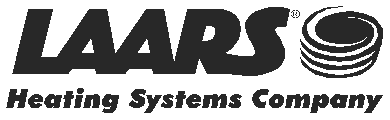 All models are design certified by CSA International (formerly AGA/CGA) for up to 180°F. (82°C) application as anAutomatic Storage Heater, and an Automatic Circulating Tank Heater.As an Automatic Storage Heater, all models are complete self-contained water heating systems. It needs no sepa- rate storage tank, pump, wiring or elaborate piping network. When equipped with a mixing valve, it will supply 180°F (82°C). sanitizing and 140°F (60°C) general purpose hot water simultaneously. These models can be used either as a single unit or in multiples connected in parallel.Sample SpecificationThe water heater shall be a LAARS Heating System model UHE-           with a rated storage capacity of not less than          gallons/liters, a minimum gas input of                      BTU/hr, a minimum recovery of            GPH/LPH at 100°F (56°C) temperature rise, and a Thermal Efficiency Rating of         %. It shall be design certified by CSA International (formerly AGA and CGA) for 180°F (82°C) application, either with or without a separate storage tank. The tank shall be lined with vitreous enamel and shall have a bolted hand hole cleanout. The tank shall have four extruded magne- sium anode rods installed in separate head couplings. This water heater shall be equipped with stainless steel cold water inlet, sediment reducing cold water inlet tube. The heater shall be insulated with Non-CFC foam. This water heater shall be equipped with an electronic ignition system, an ASME rated T&P relief valve and a premix closed combustion system for direct venting using either 3" (76mm) or 4" (102mm) PVC, CPVC or ABS vent pipe. (115V ACrequired). The water heater shall be factory assembled and tested. The water heater shall be approved for zero clear- ance to combustibles. The control shall be an adjustable electronic thermostat to any temperature up to 180°F (82°C). A recycling Energy Cut Off (E.C.O.) shuts off all gas in the event of an overheat condition. The entire installation shallbe made in compliance with state and local codes and ordinances.Customer Service and Product Support:  800.900.9276 • Fax 800.559.1583Headquarters: 20 Industrial Way, Rochester, NH 03867  • 603.335.6300 • Fax 603.335.3355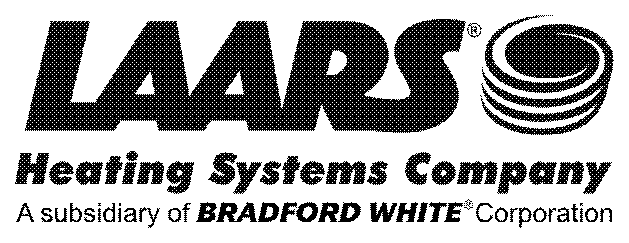 1869 Sismet Road, Mississauga, Ontario, Canada L4W 1W8 • 905.238.0100 • Fax 905.366.0130www.Laars.com             Litho in U.S.A. © Laars Heating Systems 1410  Document 11059